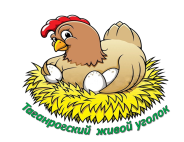                         Режим инкубации крупных пород индейки.                                   Режим инкубации курица                                     Режим инкубации утка                                     Режим инкубации гусь                             Режим инкубации перепелкиПримечание; Все режимы представлены для инкубации при температуре окружающей среду 18 -25 °C .Если вы инкубируете при  более прохладной или более жаркой температуре окружающей среды, то параметры на время охлаждения яйца могут меняться в зависимости с вашими местными климатическими условиями. Мы рекомендуем ставить инкубатор в помещение, где температура поддерживается в пределах 18 – 25 °C.Дни инкубацииТемператураВлажностьОхлаждение1-638.0  °C65 %Не охлаждать7-937.6  °C61 %Не охлаждать10-1337.4  °C52 %5-10 мин.14-1537.3  °C52 %10-15 мин.16-1937.2  °C52 %10-15 мин.20-2437.1  °C50 %20-30 мин.2537.1  °C58 %20-30 мин.26 перенос на вывод37.0  °C70 %30-40 мин.2736.8  °C60 %30-40 мин.2836.8  °C60 %40-50 мин.Дни инкубацииТемператураВлажностьОхлаждение1-6 38.0 °C60 %Не охлаждать7-12 37.8 °C55 %10-15 мин.13-1837.6  °C60 %20-25 мин.19-2137.2  °C65 %30 мин.Дни инкубацииТемператураВлажностьОхлаждение138.3  °C60 %Не охлаждать2-3 37.0 °C60 %10 мин.4-20 37.8 °C55 %20-30 мин.21-26,28,31,3537.2  °C 37.0°C 36.8°C65 %30-40 мин.Дни инкубацииТемператураВлажностьОхлаждение138.5 °C65 %Не охлаждать2 38.3 °C65 %Не охлаждать337.8  °C55 %15-20 мин.4-2137.5  °C60 %20-30 мин.22-30 37.0 °C65-70 % 30-40 мин.Дни инкубацииТемператураВлажностьОхлаждение1-2 38.2 °C50 %Не охлаждать3-538.0  °C50 %5-10 мин.6-937.8 °C60 %10-15 мин.10-1137.6 °C60 %15-20 мин.12-1537.2 °C65% 20-25 мин.16-17 37.2°C 60% 25-30 мин.